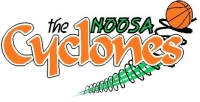 “Noosa Senior Basketball”Noosa Cyclones Basketball Association “Senior” Terms & ConditionsSenior - Summer 2016Team nominations close: 5:00 pm 29th January 2016 Fees, venues, game times and draws are subject to change without notice.Teams, players or coaches that are reported for unsportsmanlike behaviour by a referee, referee supervisor, court supervisor or other official, may be given a written warning.  In extreme circumstances, and/or if a second report is received in relation to a similar incident, consideration will be given to removing the team or individual from all competitions administered by Sunshine Coast Basketball Association Inc., Noosa Cyclones Basketball Association.Your team delegate must nominate your team to Noosa Cyclones, fill in the team player list and return via email by 5:00pm 29th January 2016 to be placed in the draw.Fees:  There is a set $1650.00 TEAM fee for the A -Grade competition.  This covers all rounds, finals, referees, venue hire, team nomination fee, prize money, & admin costs.  Each team must have a minimum of six (6) players financial and registered. Payment to be made Via Noosa Cyclones Admin Office.Forfeit game if less than 24hrs notice - $40.00  (see point 11)Refund Policy for player fees - NONE.   Fees are set as a TEAM cost.  Prize money will be awarded to the winning team of the Grand final game.   The ‘amount’ is TBAPlacement in competition: Teams will be randomly allocated into the Sporting Pulse online draw sequence. Noosa Cyclones reserves the right to refuse to accept an individuals or team’s nomination. Important notes for teams:Each team must provide their own scorer for their game.Players must play 60% of total season games to be eligible for Finals games.    Player refund policy - there is no refunds from Noosa Cyclones for this A Grade                                         competition. Teams are to manage within.  (see point 8.3)If a player retires injured or leaves region, another SCBA club registered player can replace  	this player (team fees are covered at start).  They must not be from another team in the 	current competition. A ‘fill-in only’ player cannot come from another team in the same competition.  A ‘fill-in’ 	player can only play on ONE nominated team in this competition.A ‘fill-in only’ player must be SCBA BQ Registered to play a game.No new players can be added to any team or play after 60% of regular Season Games have been completed.    Game Times:Game times will be 6:00pm, 6:50pm, 7:40pm, and 8:30pm on Tuesday nights.      Game times will be shared as evenly as possible      Game times will not be given for selected time slots for any individual team as it may 	inconvenience other teams, as well as complicate the draw.  If this results in a team having to 	forfeit, forfeit fees will apply.“Noosa Cyclones Basketball”Game Venues:10.1      Noosa Leisure Centre 9 Wallace Drive Noosavile 4566 11. Forfeit Fees              11.1   	Fee of $40.00 payable by team if notified less than 24hrs before scheduled time11.2   	Forfeit fees must be paid to Noosa Admin Office prior to the team’s next game.(See point 5.4)  Teams will not be allowed to take the court until forfeit fees are paid.  If this results in             another forfeit, additional forfeit fees will be charged.12. Uniforms:12.1   	Each nominated teams MUST have the SAME uniform. 12.2  	If a team supplies only Playing Shirts, all players must wear PLAIN BLACK shorts with no logos or pockets.12.3   	Penalties of 5 points per uniform infringement per player will be awarded to teams with incorrect uniform, as of Round 2.  This will be the decision & control of the allocated referees at the start of the game.12.4    	Player shirt numbers can now range from 1 - 99 - as per BQ guidelines. 13.  Season Dates:Competition will commence on Tuesday 2nd February, 2016.Competition will run every Tuesday excluding any public holidays, and/or major events are scheduled. The Competition will run for 15 rounds plus Finals SF1   1 V 4   Winner to GF SF2   2 V 3   Winner to GFEF3   5 V 6   Both teams eliminatedGrand Final   (Venue Noosa Stadium)Winner SF1 V Winner SF2   Grand Final   SCBA Refers to Sunshine Coast Basketball Association.    BQ Refers to Basketball Queensland.